2018 ANTARCTICA MARATHON 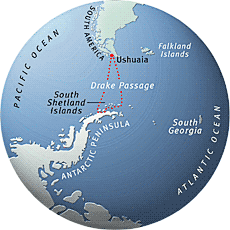 PACKAGES AND RATESTRIP FEATURES:PLEASE NOTE:- Single occupancy on the ships is not available.
- Single room supplement at the Plaza Hotel is $115.00 per night.- We probably will have to find a substitute hotel for the Plaza which may be under renovation.AIRPORT TRANSFER NOTES:Arrival transfers into Buenos Aires are provided on March 9 and 10 for those arriving on flights between 8am and 1pm.Transportation is provided from the airport to the Plaza Hotel on March 22 and 23 for those who book the Plaza Hotel after the cruise portion. Return transfers from the hotel to the airport is at each individual's expense.Options:
Extra night in Buenos Aires: $110 per person double occupancy and $220 for a single including 21% tax and full breakfast.
Post-Trip Buenos Aires Stopover or individual requests..... prices based on specific requests.

Hotel:
Buenos Aires: The Plaza Hotel is a four-star property with a perfect location on Plaza San Martin. The hotel will host the welcome banquet, race check-in and trip briefing.

Ship Description:The Akademik Ioffe and Akademik Sergei Vavilov were designed and built as a scientific research vessels in Finland. They are very stable, quiet and comfortable. Refitting and refurbishment over the last five years oriented towards her role as an expedition cruise vessel has greatly improved the comfort and caliber of the facilities aboard the ship. Vessel stabilization is gained through a combination of external stabilizers on her hull and a built-in ballast trimming system. The rapid transfer of ballast between special trimming tanks reduces vessel motion and coupled with a modern hull design gives us a stable platform for science and exploration. Click to see Akademik Ioffe deck plansClick to see Akademik Sergei Vavilov deck plansCabin Descriptions (single occupancy on ships is not available): 
Main Deck Triple - two (2) lower and one (1) sofa bed with shared facilities.
Main Deck Twin - two (2) twins with shared facilities Twin Semi-Private - two (2) twins sharing facilities with the adjoining cabinTwin Private - two (2) twins with private facilities
Superior - two (2) twins with private facilities
Shackleton Suites (5) - one (1) large bed and a sofa bed in the sitting room- located on the upper decksOne Ocean Suite - one (1) king bed on the top deck with large sitting room and forward windows located on the upper decks2018 ANTARCTICA MARATHON ITINERARYFOR THE IOFFE PASSENGERSMarch 8 - Depart from your home city for overnight flights to Buenos Aires. 

March 9 - Flights arrive in Buenos Aires and passengers transfer to the Plaza Hotel Buenos Aires. Light training run in late afternoon. 

March 10 - A half-day city tour will introduce you to the vibrant capital of Argentina. Evening cocktail reception, race check-in and welcome banquet and briefing in the Plaza Hotel Buenos Aires. 

March 11 - Another day free to explore Buenos Aires. 

March 12 - Passengers transfer to the domestic airport for early morning flight to Ushuaia, Tierra del Fuego, the world's southernmost city. You will have half of the day to explore this interesting town with plenty of shops and restaurants. Board the ship at about 4:00pm for departure to Antarctica. Welcome reception and briefing on shipboard safety. Evening film, Ice Birds. 

March 13-14 - Days at sea crossing the Beagle Channel and Drake Passage. The open bridge policy invites everyone to get a bird's eye view of the navigational activity alongside the Captain and his crew. Videos and lectures will introduce visitors to the wildlife, climate and history of Antarctica. 

March 15 - Land Ho! We drop the race operations crew on King George for a day of race preparation. The weather will be our master as we spend a couple of days cruising in and among the bays and channels of the Shetland Islands and Antarctic Peninsula. The ship's Zodiacs will carry us to shore wherever possible, weaving safely among the icebergs and floes to visit with seals and penguins. 

March 16 - Race Day! The course has been prepared with flags and mileage markers. Hopefully, Mother Nature will be kind with the weather. The race will start about 09:00. Post-Race Party and celebration during the evening.

March 17 - We head south toward the eastern side of the Peninsula, cruising among the fjords and islands. Weaving among the icebergs, our destination is Paradise Bay, one of the most beautiful places on Earth. A sunny afternoon will permit us to have a barbecue and race awards ceremony on the aft deck. The zodiacs will bring us to shore for a visit to the vacated Argentine base nestled at the base of a hill where visitors are welcome to climb to the peak for a bird's eye view of the area.

March 18-19 - We will probably find ourselves in the fjords near the Lemaire Channel where humpbacks cruise for krill.  We leave the "White Continent" to re-cross the Drake Passage.

March 20-21 - We spend two days at sea on our return voyage hoping for calm seas to glory in the memory of accomplishing a life-changing experience. We first sight land at Cape Horn, Chile where we will approach our return port at Ushuaia.

March 22 - This morning will find us in Ushuaia at about 8:00am when we disembark and check-in for our return flights to Buenos Aires and then onward to your international flights back home.
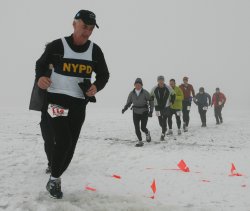 2018 ANTARCTICA MARATHON ITINERARY FOR THE VAVILOV PASSENGERSMarch 8 - Depart from your home city for overnight flights to Buenos Aires. 

March 9 - Flights arrive in Buenos Aires and passengers transfer to the Plaza Hotel Buenos Aires. Light training run in late afternoon. 

March 10 - A half-day city tour will introduce you to the vibrant capital of Argentina. Evening cocktail reception, race check-in and welcome banquet and briefing in the Plaza Hotel Buenos Aires. 

March 11 - Another day free to explore Buenos Aires. 

March 12 - Passengers transfer to the domestic airport for early morning flight to Ushuaia, Tierra del Fuego, the world's southernmost city. You will have half of the day to explore this interesting town with plenty of shops and restaurants. Board the ship at about 4:00pm for departure to Antarctica. Welcome reception and briefing on shipboard safety. Evening film, Ice Birds. 

March 13-14 - Days at sea crossing the Beagle Channel and Drake Passage. The open bridge policy invites everyone to get a bird's eye view of the navigational activity alongside the Captain and his crew. Videos and lectures will introduce visitors to the wildlife, climate and history of Antarctica. 

March 15 - Land Ho! We drop the race operations crew on King George for a day of race preparation. The weather will be our master as we spend a couple of days cruising in and among the bays and channels of the Shetland Islands and Antarctic Peninsula. The ship's Zodiacs will carry us to shore wherever possible, weaving safely among the icebergs and floes to visit with seals and penguins. 

March 16 - Race Day! The course has been prepared with flags and mileage markers. Hopefully, Mother Nature will be kind with the weather. The race will start about 09:00. Post-Race Party and celebration during the evening.

March 17 - We head south toward the eastern side of the Peninsula, cruising among the fjords and islands. Weaving among the icebergs, our destination is Paradise Bay, one of the most beautiful places on Earth. A sunny afternoon will permit us to have a barbecue and race awards ceremony on the aft deck. The zodiacs will bring us to shore for a visit to the vacated Argentine base nestled at the base of a hill where visitors are welcome to climb to the peak for a bird's eye view of the area.

March 18-19 - We will probably find ourselves in the fjords near the Lemaire Channel where humpbacks cruise for krill.  We leave the "White Continent" to re-cross the Drake Passage.

March 20-21 - We spend two days at sea on our return voyage hoping for calm seas to glory in the memory of accomplishing a life-changing experience. We first sight land at Cape Horn, Chile where we will approach our return port at Ushuaia.

March 22 - This morning will find us in Ushuaia at about 8:00am when we disembark and check-in for our return flights to Buenos Aires and then onward to your international flights back home.

NOTE: Marathon Tours & Travel reserves the right to change the itinerary due to flight schedule changes, weather or any other reason that it deems necessary for the safe and enjoyable execution of this trip. It may be necessary for some guests to overnight in Ushuaia on the return due to delays, flight availability or other reasons. In this case, the guest is responsible for the additional hotel cost which will be approximately $100 per person in a double room. Ten nights on the Akademik Vavilov or Akademik IoffeThree meals daily on board shipRoundtrip flights to UshuaiaRoundtrip airport transfers (see note below)Tech race shirtFull breakfast each morning at the Plaza HotelServices of Marathon Tours staffThree nights’ accommodations at the Hotel Plaza Buenos AiresAll hotel taxesLecture programZodiac and wildlife excursionsWelcome Reception and dinner in Buenos AiresBuenos Aires city tourRace entry fee $250 additionalCabin Type  Package Rate   Main Deck Triple   $6990  Main Deck Twin   $7690  Twin Semi-Private   $7990  Twin Private  $8690  Superior  $8990  Shackleton Suite   $9690  One Ocean Suite   $9990